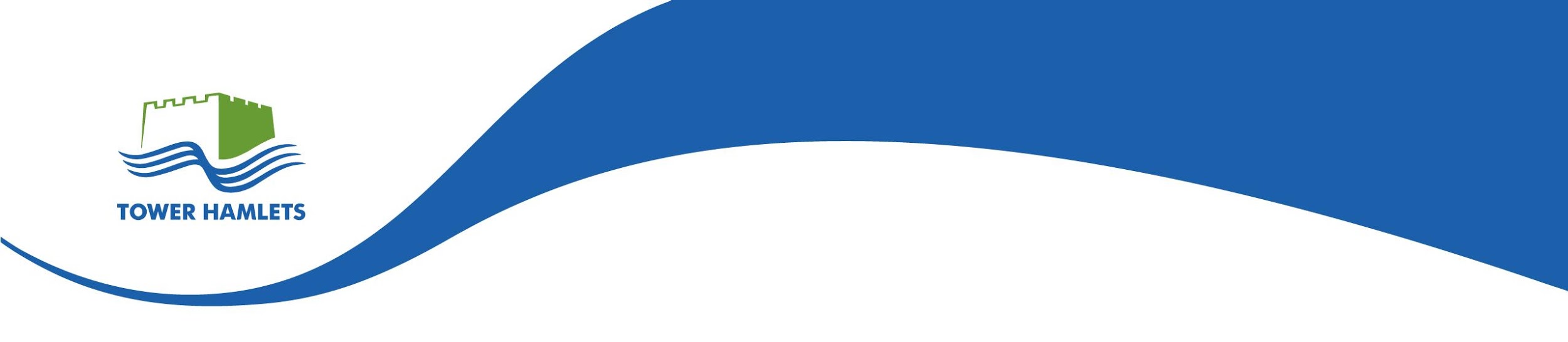 Signed:							Date: London Borough of Tower HamletsApplication For Employmentin Schools/Education EstablishmentsLondon Borough of Tower HamletsApplication For Employmentin Schools/Education EstablishmentsLondon Borough of Tower HamletsApplication For Employmentin Schools/Education EstablishmentsLondon Borough of Tower HamletsApplication For Employmentin Schools/Education EstablishmentsLondon Borough of Tower HamletsApplication For Employmentin Schools/Education EstablishmentsLondon Borough of Tower HamletsApplication For Employmentin Schools/Education EstablishmentsLondon Borough of Tower HamletsApplication For Employmentin Schools/Education EstablishmentsLondon Borough of Tower HamletsApplication For Employmentin Schools/Education EstablishmentsLondon Borough of Tower HamletsApplication For Employmentin Schools/Education EstablishmentsJob applied for:Job applied for:Job applied for:Reference No:Reference No:It is important that you read the guidance notes before completing this application form. Please answer the questions fully, referring to the Person Specification and provide examples of the relevant abilities and experiences you have gained. Please fully complete this form using type or black ink.A curriculum vitae is not an acceptable form of application unless stated otherwise. Applications received after the closing date will not normally be considered. It is important that you read the guidance notes before completing this application form. Please answer the questions fully, referring to the Person Specification and provide examples of the relevant abilities and experiences you have gained. Please fully complete this form using type or black ink.A curriculum vitae is not an acceptable form of application unless stated otherwise. Applications received after the closing date will not normally be considered. It is important that you read the guidance notes before completing this application form. Please answer the questions fully, referring to the Person Specification and provide examples of the relevant abilities and experiences you have gained. Please fully complete this form using type or black ink.A curriculum vitae is not an acceptable form of application unless stated otherwise. Applications received after the closing date will not normally be considered. It is important that you read the guidance notes before completing this application form. Please answer the questions fully, referring to the Person Specification and provide examples of the relevant abilities and experiences you have gained. Please fully complete this form using type or black ink.A curriculum vitae is not an acceptable form of application unless stated otherwise. Applications received after the closing date will not normally be considered. It is important that you read the guidance notes before completing this application form. Please answer the questions fully, referring to the Person Specification and provide examples of the relevant abilities and experiences you have gained. Please fully complete this form using type or black ink.A curriculum vitae is not an acceptable form of application unless stated otherwise. Applications received after the closing date will not normally be considered. It is important that you read the guidance notes before completing this application form. Please answer the questions fully, referring to the Person Specification and provide examples of the relevant abilities and experiences you have gained. Please fully complete this form using type or black ink.A curriculum vitae is not an acceptable form of application unless stated otherwise. Applications received after the closing date will not normally be considered. It is important that you read the guidance notes before completing this application form. Please answer the questions fully, referring to the Person Specification and provide examples of the relevant abilities and experiences you have gained. Please fully complete this form using type or black ink.A curriculum vitae is not an acceptable form of application unless stated otherwise. Applications received after the closing date will not normally be considered. It is important that you read the guidance notes before completing this application form. Please answer the questions fully, referring to the Person Specification and provide examples of the relevant abilities and experiences you have gained. Please fully complete this form using type or black ink.A curriculum vitae is not an acceptable form of application unless stated otherwise. Applications received after the closing date will not normally be considered. It is important that you read the guidance notes before completing this application form. Please answer the questions fully, referring to the Person Specification and provide examples of the relevant abilities and experiences you have gained. Please fully complete this form using type or black ink.A curriculum vitae is not an acceptable form of application unless stated otherwise. Applications received after the closing date will not normally be considered. The information you supply on this form will be treated in confidenceThe information you supply on this form will be treated in confidenceThe information you supply on this form will be treated in confidenceThe information you supply on this form will be treated in confidenceThe information you supply on this form will be treated in confidenceThe information you supply on this form will be treated in confidenceThe information you supply on this form will be treated in confidenceThe information you supply on this form will be treated in confidenceThe information you supply on this form will be treated in confidencePersonal detailsPersonal detailsPersonal detailsPersonal detailsPersonal detailsPersonal detailsPersonal detailsPersonal detailsPersonal detailsLast name:First name(s):Address:Post code: Post code: Post code: Post code: Email:  Email:  Email:  Email:  Email:  Home telephone:Home telephone:Daytime telephone:Daytime telephone:Daytime telephone:Mobile telephone:Mobile telephone:Mobile telephone:Mobile telephone:Mobile telephone:National Insurance No:National Insurance No:National Insurance No:National Insurance No:National Insurance No:Are you applying for a job share?Are you applying for a job share?Are you applying for a job share?Are you applying for a job share?Are you applying for a job share?Yes ☐            No ☐Yes ☐            No ☐Yes ☐            No ☐Yes ☐            No ☐Do you have a job share partner?Do you have a job share partner?Do you have a job share partner?Do you have a job share partner?Do you have a job share partner?Yes ☐            No ☐Yes ☐            No ☐Yes ☐            No ☐Yes ☐            No ☐Are you able to take up employment in the UK with no current immigration restrictions?Are you able to take up employment in the UK with no current immigration restrictions?Are you able to take up employment in the UK with no current immigration restrictions?Are you able to take up employment in the UK with no current immigration restrictions?Are you able to take up employment in the UK with no current immigration restrictions? Yes ☐           No ☐ Yes ☐           No ☐ Yes ☐           No ☐ Yes ☐           No ☐Do you hold a UK/EU Passport?Do you hold a UK/EU Passport?Do you hold a UK/EU Passport?Do you hold a UK/EU Passport?Do you hold a UK/EU Passport?Yes ☐           No ☐Yes ☐           No ☐Yes ☐           No ☐Yes ☐           No ☐Which visa do you currently hold (if applicable)?Which visa do you currently hold (if applicable)?Which visa do you currently hold (if applicable)?Which visa do you currently hold (if applicable)?Which visa do you currently hold (if applicable)?Do you hold Qualified Teacher StatusIf yes please give date of award.Do you hold Qualified Teacher StatusIf yes please give date of award.Do you hold Qualified Teacher StatusIf yes please give date of award.Do you hold Qualified Teacher StatusIf yes please give date of award.Do you hold Qualified Teacher StatusIf yes please give date of award.Yes ☐            No ☐     Date: Yes ☐            No ☐     Date: Yes ☐            No ☐     Date: QTS certificate numberQTS certificate numberQTS certificate numberQTS certificate numberQTS certificate numberHave you successfully completed a period of induction as a qualified teacher in this country where the DfES required this?If yes please give date of completionHave you successfully completed a period of induction as a qualified teacher in this country where the DfES required this?If yes please give date of completionHave you successfully completed a period of induction as a qualified teacher in this country where the DfES required this?If yes please give date of completionHave you successfully completed a period of induction as a qualified teacher in this country where the DfES required this?If yes please give date of completionHave you successfully completed a period of induction as a qualified teacher in this country where the DfES required this?If yes please give date of completionYes ☐            No ☐Yes ☐            No ☐Yes ☐            No ☐GTC Teacher Reference number (DfES number)(e.g. 12/34567)GTC Teacher Reference number (DfES number)(e.g. 12/34567)GTC Teacher Reference number (DfES number)(e.g. 12/34567)GTC Teacher Reference number (DfES number)(e.g. 12/34567)GTC Teacher Reference number (DfES number)(e.g. 12/34567)Are you registered with the GTC?Are you registered with the GTC?Are you registered with the GTC?Are you registered with the GTC?Are you registered with the GTC?Yes ☐            No ☐Yes ☐            No ☐Yes ☐            No ☐Are you subject to any conditions or prohibitions placed on you by the GTC (or another GTC in UK)?If yes please give detailsAre you subject to any conditions or prohibitions placed on you by the GTC (or another GTC in UK)?If yes please give detailsAre you subject to any conditions or prohibitions placed on you by the GTC (or another GTC in UK)?If yes please give detailsAre you subject to any conditions or prohibitions placed on you by the GTC (or another GTC in UK)?If yes please give detailsAre you subject to any conditions or prohibitions placed on you by the GTC (or another GTC in UK)?If yes please give detailsYes ☐            No ☐Yes ☐            No ☐Yes ☐            No ☐If you are successful you must provide evidence 
of the above details prior to your appointmentIf you are successful you must provide evidence 
of the above details prior to your appointmentIf you are successful you must provide evidence 
of the above details prior to your appointmentIf you are successful you must provide evidence 
of the above details prior to your appointmentIf you are successful you must provide evidence 
of the above details prior to your appointmentIf you are successful you must provide evidence 
of the above details prior to your appointmentIf you are successful you must provide evidence 
of the above details prior to your appointmentIf you are successful you must provide evidence 
of the above details prior to your appointment Current or most recent employment/voluntary work Current or most recent employment/voluntary work Current or most recent employment/voluntary work Current or most recent employment/voluntary work Current or most recent employment/voluntary work Current or most recent employment/voluntary work Current or most recent employment/voluntary work Current or most recent employment/voluntary workEmployer:Job Title:Address:Current start date: Current start date: Current start date: Current start date: Current/last salary:Current/last salary:Grade:Not knownNot knownBenefits: NoneReason for leaving:Reason for leaving:Period of notice: 	Period of notice: 	Brief description of main duties/responsibilities. 
(Please continue on a separate sheet if necessary)Brief description of main duties/responsibilities. 
(Please continue on a separate sheet if necessary)Brief description of main duties/responsibilities. 
(Please continue on a separate sheet if necessary)Brief description of main duties/responsibilities. 
(Please continue on a separate sheet if necessary)Brief description of main duties/responsibilities. 
(Please continue on a separate sheet if necessary)Brief description of main duties/responsibilities. 
(Please continue on a separate sheet if necessary)Brief description of main duties/responsibilities. 
(Please continue on a separate sheet if necessary)Brief description of main duties/responsibilities. 
(Please continue on a separate sheet if necessary)Previous Employment or Work Experience RecordPrevious Employment or Work Experience RecordPrevious Employment or Work Experience RecordPrevious Employment or Work Experience RecordPrevious Employment or Work Experience RecordPrevious Employment or Work Experience RecordPrevious Employment or Work Experience RecordPlease provide full details of all your previous paid and unpaid employment in date order since leaving full-time education, explaining any breaks.Please provide full details of all your previous paid and unpaid employment in date order since leaving full-time education, explaining any breaks.Please provide full details of all your previous paid and unpaid employment in date order since leaving full-time education, explaining any breaks.Please provide full details of all your previous paid and unpaid employment in date order since leaving full-time education, explaining any breaks.Please provide full details of all your previous paid and unpaid employment in date order since leaving full-time education, explaining any breaks.Please provide full details of all your previous paid and unpaid employment in date order since leaving full-time education, explaining any breaks.Please provide full details of all your previous paid and unpaid employment in date order since leaving full-time education, explaining any breaks.Name of employer and type of businessName of employer and type of businessPosition held, duties and responsibilitiesPosition held, duties and responsibilitiesReason for leavingReason for leavingDates 
from - toEducation Qualifications & Training obtained from schools / colleges / universitiesEducation Qualifications & Training obtained from schools / colleges / universitiesEducation Qualifications & Training obtained from schools / colleges / universitiesEducation Qualifications & Training obtained from schools / colleges / universitiesEducation Qualifications & Training obtained from schools / colleges / universitiesEducation Qualifications & Training obtained from schools / colleges / universitiesEducation Qualifications & Training obtained from schools / colleges / universitiesName of Schools, Colleges, Universities etc.Name of CourseName of CourseDates 
from - toDates 
from - toQualifications and Grades obtainedQualifications and Grades obtainedOther relevant qualifications or records of achievementOther relevant qualifications or records of achievementOther relevant qualifications or records of achievementOther relevant qualifications or records of achievementOther relevant qualifications or records of achievementOther relevant qualifications or records of achievementOther relevant qualifications or records of achievementPlease provide details of any other relevant qualifications or records of achievement (e.g. courses attended), including membership of professional bodies. (Please note, if you are appointed we will need to see your original qualification certificates. Continue on a separate sheet if necessary). Please provide details of any other relevant qualifications or records of achievement (e.g. courses attended), including membership of professional bodies. (Please note, if you are appointed we will need to see your original qualification certificates. Continue on a separate sheet if necessary). Please provide details of any other relevant qualifications or records of achievement (e.g. courses attended), including membership of professional bodies. (Please note, if you are appointed we will need to see your original qualification certificates. Continue on a separate sheet if necessary). Please provide details of any other relevant qualifications or records of achievement (e.g. courses attended), including membership of professional bodies. (Please note, if you are appointed we will need to see your original qualification certificates. Continue on a separate sheet if necessary). Please provide details of any other relevant qualifications or records of achievement (e.g. courses attended), including membership of professional bodies. (Please note, if you are appointed we will need to see your original qualification certificates. Continue on a separate sheet if necessary). Please provide details of any other relevant qualifications or records of achievement (e.g. courses attended), including membership of professional bodies. (Please note, if you are appointed we will need to see your original qualification certificates. Continue on a separate sheet if necessary). Please provide details of any other relevant qualifications or records of achievement (e.g. courses attended), including membership of professional bodies. (Please note, if you are appointed we will need to see your original qualification certificates. Continue on a separate sheet if necessary). Professional Qualifications and Memberships of Professional BodiesQualifications and / or Grades obtainedQualifications and / or Grades obtainedDates 
from - toDates 
from - toLevel of achievementLevel of achievementPersonal StatementPersonal StatementPersonal StatementPersonal StatementPersonal StatementPersonal StatementPersonal StatementAbilities, skills, knowledge and experienceAbilities, skills, knowledge and experienceAbilities, skills, knowledge and experienceAbilities, skills, knowledge and experienceAbilities, skills, knowledge and experienceAbilities, skills, knowledge and experienceAbilities, skills, knowledge and experiencePlease use this section to explain in detail how you meet all of the requirements of the Person Specification and why you consider yourself suitable for the post. This should include all aspects of your education and experience, including paid or voluntary work, study or training that are relevant to this position. Please use this section to explain in detail how you meet all of the requirements of the Person Specification and why you consider yourself suitable for the post. This should include all aspects of your education and experience, including paid or voluntary work, study or training that are relevant to this position. Please use this section to explain in detail how you meet all of the requirements of the Person Specification and why you consider yourself suitable for the post. This should include all aspects of your education and experience, including paid or voluntary work, study or training that are relevant to this position. Please use this section to explain in detail how you meet all of the requirements of the Person Specification and why you consider yourself suitable for the post. This should include all aspects of your education and experience, including paid or voluntary work, study or training that are relevant to this position. Please use this section to explain in detail how you meet all of the requirements of the Person Specification and why you consider yourself suitable for the post. This should include all aspects of your education and experience, including paid or voluntary work, study or training that are relevant to this position. Please use this section to explain in detail how you meet all of the requirements of the Person Specification and why you consider yourself suitable for the post. This should include all aspects of your education and experience, including paid or voluntary work, study or training that are relevant to this position. Please use this section to explain in detail how you meet all of the requirements of the Person Specification and why you consider yourself suitable for the post. This should include all aspects of your education and experience, including paid or voluntary work, study or training that are relevant to this position. ReferencesReferencesReferencesReferencesReferencesReferencesPlease give the names and addresses of two people to whom you are not related and who are willing to provide references relating to your work experience and suitability for the post you have applied for. One must be your present or most recent manager. In the case of school/college/university leavers, your tutor. Please note that we reserve the right to approach any of your previous employers for a reference.Please give the names and addresses of two people to whom you are not related and who are willing to provide references relating to your work experience and suitability for the post you have applied for. One must be your present or most recent manager. In the case of school/college/university leavers, your tutor. Please note that we reserve the right to approach any of your previous employers for a reference.Please give the names and addresses of two people to whom you are not related and who are willing to provide references relating to your work experience and suitability for the post you have applied for. One must be your present or most recent manager. In the case of school/college/university leavers, your tutor. Please note that we reserve the right to approach any of your previous employers for a reference.Please give the names and addresses of two people to whom you are not related and who are willing to provide references relating to your work experience and suitability for the post you have applied for. One must be your present or most recent manager. In the case of school/college/university leavers, your tutor. Please note that we reserve the right to approach any of your previous employers for a reference.Please give the names and addresses of two people to whom you are not related and who are willing to provide references relating to your work experience and suitability for the post you have applied for. One must be your present or most recent manager. In the case of school/college/university leavers, your tutor. Please note that we reserve the right to approach any of your previous employers for a reference.Please give the names and addresses of two people to whom you are not related and who are willing to provide references relating to your work experience and suitability for the post you have applied for. One must be your present or most recent manager. In the case of school/college/university leavers, your tutor. Please note that we reserve the right to approach any of your previous employers for a reference.Reference 1Reference 1Reference 1Reference 1Reference 1Reference 1Name:Name:Job title:Job title:Work	relationship:Work	relationship:Organisation:Organisation:Address:Address:Post code:Telephone:E-mail:May we approach them at this stage?May we approach them at this stage?May we approach them at this stage?Yes ☐            No ☐Yes ☐            No ☐Yes ☐            No ☐Reference 2Reference 2Reference 2Reference 2Reference 2Name:Name:Job title:Job title:Work	relationship:Work	relationship:Organisation:Organisation:Address:Address:Post code:Telephone:E-mail:May we approach them at this stage?May we approach them at this stage?May we approach them at this stage?Yes ☐            No ☐Yes ☐            No ☐For posts graded PO6 and above and other specified posts references must be taken up in advance of interview                                        Reference 3     (will be used in case of no response from one of the above)                                                                                                      Reference 3     (will be used in case of no response from one of the above)                                                                                                      Reference 3     (will be used in case of no response from one of the above)                                                                                                      Reference 3     (will be used in case of no response from one of the above)                                                              Name & job title:Work relationship:Organisation & address:Telephone & email:May we approach them at this stage?May we approach them at this stage?Yes         No Driving Licence DetailsDriving Licence DetailsDriving Licence DetailsThe post details will state whether a driving licence is required for the postThe post details will state whether a driving licence is required for the postThe post details will state whether a driving licence is required for the postDo you hold a full, clean, current driving licence which enables you to drive in the UK?Yes ☐            No ☐Yes ☐            No ☐If yes, please state the type of licence:If yes, please state the type of licence:If you are successful you will be required to provide evidence of the licence prior to your appointment.If you are successful you will be required to provide evidence of the licence prior to your appointment.If you are successful you will be required to provide evidence of the licence prior to your appointment.DeclarationsDeclarationsDeclarationsDeclarationsDeclarationsDeclarationsDeclarationsDeclarationsRelatives/other interests Relatives/other interests Relatives/other interests Relatives/other interests Relatives/other interests Relatives/other interests Relatives/other interests Relatives/other interests Any candidate who directly or indirectly canvasses a Councillor or senior officer of the Council will be disqualified.Any candidate who directly or indirectly canvasses a Councillor or senior officer of the Council will be disqualified.Any candidate who directly or indirectly canvasses a Councillor or senior officer of the Council will be disqualified.Any candidate who directly or indirectly canvasses a Councillor or senior officer of the Council will be disqualified.Any candidate who directly or indirectly canvasses a Councillor or senior officer of the Council will be disqualified.Any candidate who directly or indirectly canvasses a Councillor or senior officer of the Council will be disqualified.Any candidate who directly or indirectly canvasses a Councillor or senior officer of the Council will be disqualified.Any candidate who directly or indirectly canvasses a Councillor or senior officer of the Council will be disqualified.Are you related to or do you have a close personal 
relationship with a Member (Councillor) or employee of the London Borough of Tower Hamlets?Are you related to or do you have a close personal 
relationship with a Member (Councillor) or employee of the London Borough of Tower Hamlets?Are you related to or do you have a close personal 
relationship with a Member (Councillor) or employee of the London Borough of Tower Hamlets?Are you related to or do you have a close personal 
relationship with a Member (Councillor) or employee of the London Borough of Tower Hamlets?Are you related to or do you have a close personal 
relationship with a Member (Councillor) or employee of the London Borough of Tower Hamlets?Are you related to or do you have a close personal 
relationship with a Member (Councillor) or employee of the London Borough of Tower Hamlets?Are you related to or do you have a close personal 
relationship with a Member (Councillor) or employee of the London Borough of Tower Hamlets?Yes ☐        No ☐If yes, please specify:  If yes, please specify:  Name:Position:Relationship: If appointed, do you have any interests, carry out any work or hold any appointments that may conflict with this Council's employment?If appointed, do you have any interests, carry out any work or hold any appointments that may conflict with this Council's employment?If appointed, do you have any interests, carry out any work or hold any appointments that may conflict with this Council's employment?If appointed, do you have any interests, carry out any work or hold any appointments that may conflict with this Council's employment?If appointed, do you have any interests, carry out any work or hold any appointments that may conflict with this Council's employment?If appointed, do you have any interests, carry out any work or hold any appointments that may conflict with this Council's employment?If appointed, do you have any interests, carry out any work or hold any appointments that may conflict with this Council's employment?Yes ☐        No ☐If yes, please detail on a separate sheet.Criminal convictionsCriminal convictionsCriminal convictionsCriminal convictionsCriminal convictionsCriminal convictionsCriminal convictionsCriminal convictionsDo you have any unspent conditional cautions, reprimands, warnings or convictions under the Rehabilitation of Offenders Act 1974?Do you have any unspent conditional cautions, reprimands, warnings or convictions under the Rehabilitation of Offenders Act 1974?Do you have any unspent conditional cautions, reprimands, warnings or convictions under the Rehabilitation of Offenders Act 1974?Do you have any unspent conditional cautions, reprimands, warnings or convictions under the Rehabilitation of Offenders Act 1974?Do you have any unspent conditional cautions, reprimands, warnings or convictions under the Rehabilitation of Offenders Act 1974?Do you have any unspent conditional cautions, reprimands, warnings or convictions under the Rehabilitation of Offenders Act 1974?Yes ☐       No ☐Yes ☐       No ☐Do you have any adult cautions (simple or conditional) or spent convictions that are not protected as defined by the Rehabilitation of Offenders Act 1974 (Exceptions) Order 1975 (Amendment) (England and Wales) Order 2020?Do you have any adult cautions (simple or conditional) or spent convictions that are not protected as defined by the Rehabilitation of Offenders Act 1974 (Exceptions) Order 1975 (Amendment) (England and Wales) Order 2020?Do you have any adult cautions (simple or conditional) or spent convictions that are not protected as defined by the Rehabilitation of Offenders Act 1974 (Exceptions) Order 1975 (Amendment) (England and Wales) Order 2020?Do you have any adult cautions (simple or conditional) or spent convictions that are not protected as defined by the Rehabilitation of Offenders Act 1974 (Exceptions) Order 1975 (Amendment) (England and Wales) Order 2020?Do you have any adult cautions (simple or conditional) or spent convictions that are not protected as defined by the Rehabilitation of Offenders Act 1974 (Exceptions) Order 1975 (Amendment) (England and Wales) Order 2020?Do you have any adult cautions (simple or conditional) or spent convictions that are not protected as defined by the Rehabilitation of Offenders Act 1974 (Exceptions) Order 1975 (Amendment) (England and Wales) Order 2020?Yes ☐       No ☐Yes ☐       No ☐If you answer yes and you are successfully shortlisted you will be expected to provide the panel with details of the conviction(s) or offence(s) in a sealed envelope marked ‘private and confidential’. The envelope will only be opened and considered if the panel agree to appoint you for the post. If you are not selected the envelope will be securely destroyed.The amendments to the Rehabilitation of Offenders Act 1974 (Exceptions) Order 1975 (2013 and 2020) provides that when applying for certain jobs and activities, certain convictions and cautions are considered ‘protected’. This means that they do not need to be disclosed to employers, and if they are disclosed, employers cannot take them into account. Guidance about whether a conviction or caution should be disclosed can be found on the Ministry of Justice website.Failure to disclose any conviction(s) for an exempt post, whether spent or not may lead to the withdrawal of the offer of employment. If the job description for the post you are applying for indicates that a Disclosure & Barring Service check is required, further information will be provided to you if the Council makes you an offer of employment.If you answer yes and you are successfully shortlisted you will be expected to provide the panel with details of the conviction(s) or offence(s) in a sealed envelope marked ‘private and confidential’. The envelope will only be opened and considered if the panel agree to appoint you for the post. If you are not selected the envelope will be securely destroyed.The amendments to the Rehabilitation of Offenders Act 1974 (Exceptions) Order 1975 (2013 and 2020) provides that when applying for certain jobs and activities, certain convictions and cautions are considered ‘protected’. This means that they do not need to be disclosed to employers, and if they are disclosed, employers cannot take them into account. Guidance about whether a conviction or caution should be disclosed can be found on the Ministry of Justice website.Failure to disclose any conviction(s) for an exempt post, whether spent or not may lead to the withdrawal of the offer of employment. If the job description for the post you are applying for indicates that a Disclosure & Barring Service check is required, further information will be provided to you if the Council makes you an offer of employment.If you answer yes and you are successfully shortlisted you will be expected to provide the panel with details of the conviction(s) or offence(s) in a sealed envelope marked ‘private and confidential’. The envelope will only be opened and considered if the panel agree to appoint you for the post. If you are not selected the envelope will be securely destroyed.The amendments to the Rehabilitation of Offenders Act 1974 (Exceptions) Order 1975 (2013 and 2020) provides that when applying for certain jobs and activities, certain convictions and cautions are considered ‘protected’. This means that they do not need to be disclosed to employers, and if they are disclosed, employers cannot take them into account. Guidance about whether a conviction or caution should be disclosed can be found on the Ministry of Justice website.Failure to disclose any conviction(s) for an exempt post, whether spent or not may lead to the withdrawal of the offer of employment. If the job description for the post you are applying for indicates that a Disclosure & Barring Service check is required, further information will be provided to you if the Council makes you an offer of employment.If you answer yes and you are successfully shortlisted you will be expected to provide the panel with details of the conviction(s) or offence(s) in a sealed envelope marked ‘private and confidential’. The envelope will only be opened and considered if the panel agree to appoint you for the post. If you are not selected the envelope will be securely destroyed.The amendments to the Rehabilitation of Offenders Act 1974 (Exceptions) Order 1975 (2013 and 2020) provides that when applying for certain jobs and activities, certain convictions and cautions are considered ‘protected’. This means that they do not need to be disclosed to employers, and if they are disclosed, employers cannot take them into account. Guidance about whether a conviction or caution should be disclosed can be found on the Ministry of Justice website.Failure to disclose any conviction(s) for an exempt post, whether spent or not may lead to the withdrawal of the offer of employment. If the job description for the post you are applying for indicates that a Disclosure & Barring Service check is required, further information will be provided to you if the Council makes you an offer of employment.If you answer yes and you are successfully shortlisted you will be expected to provide the panel with details of the conviction(s) or offence(s) in a sealed envelope marked ‘private and confidential’. The envelope will only be opened and considered if the panel agree to appoint you for the post. If you are not selected the envelope will be securely destroyed.The amendments to the Rehabilitation of Offenders Act 1974 (Exceptions) Order 1975 (2013 and 2020) provides that when applying for certain jobs and activities, certain convictions and cautions are considered ‘protected’. This means that they do not need to be disclosed to employers, and if they are disclosed, employers cannot take them into account. Guidance about whether a conviction or caution should be disclosed can be found on the Ministry of Justice website.Failure to disclose any conviction(s) for an exempt post, whether spent or not may lead to the withdrawal of the offer of employment. If the job description for the post you are applying for indicates that a Disclosure & Barring Service check is required, further information will be provided to you if the Council makes you an offer of employment.If you answer yes and you are successfully shortlisted you will be expected to provide the panel with details of the conviction(s) or offence(s) in a sealed envelope marked ‘private and confidential’. The envelope will only be opened and considered if the panel agree to appoint you for the post. If you are not selected the envelope will be securely destroyed.The amendments to the Rehabilitation of Offenders Act 1974 (Exceptions) Order 1975 (2013 and 2020) provides that when applying for certain jobs and activities, certain convictions and cautions are considered ‘protected’. This means that they do not need to be disclosed to employers, and if they are disclosed, employers cannot take them into account. Guidance about whether a conviction or caution should be disclosed can be found on the Ministry of Justice website.Failure to disclose any conviction(s) for an exempt post, whether spent or not may lead to the withdrawal of the offer of employment. If the job description for the post you are applying for indicates that a Disclosure & Barring Service check is required, further information will be provided to you if the Council makes you an offer of employment.If you answer yes and you are successfully shortlisted you will be expected to provide the panel with details of the conviction(s) or offence(s) in a sealed envelope marked ‘private and confidential’. The envelope will only be opened and considered if the panel agree to appoint you for the post. If you are not selected the envelope will be securely destroyed.The amendments to the Rehabilitation of Offenders Act 1974 (Exceptions) Order 1975 (2013 and 2020) provides that when applying for certain jobs and activities, certain convictions and cautions are considered ‘protected’. This means that they do not need to be disclosed to employers, and if they are disclosed, employers cannot take them into account. Guidance about whether a conviction or caution should be disclosed can be found on the Ministry of Justice website.Failure to disclose any conviction(s) for an exempt post, whether spent or not may lead to the withdrawal of the offer of employment. If the job description for the post you are applying for indicates that a Disclosure & Barring Service check is required, further information will be provided to you if the Council makes you an offer of employment.If you answer yes and you are successfully shortlisted you will be expected to provide the panel with details of the conviction(s) or offence(s) in a sealed envelope marked ‘private and confidential’. The envelope will only be opened and considered if the panel agree to appoint you for the post. If you are not selected the envelope will be securely destroyed.The amendments to the Rehabilitation of Offenders Act 1974 (Exceptions) Order 1975 (2013 and 2020) provides that when applying for certain jobs and activities, certain convictions and cautions are considered ‘protected’. This means that they do not need to be disclosed to employers, and if they are disclosed, employers cannot take them into account. Guidance about whether a conviction or caution should be disclosed can be found on the Ministry of Justice website.Failure to disclose any conviction(s) for an exempt post, whether spent or not may lead to the withdrawal of the offer of employment. If the job description for the post you are applying for indicates that a Disclosure & Barring Service check is required, further information will be provided to you if the Council makes you an offer of employment.General Data Protection Regulations 25th May 2018General Data Protection Regulations 25th May 2018General Data Protection Regulations 25th May 2018General Data Protection Regulations 25th May 2018General Data Protection Regulations 25th May 2018General Data Protection Regulations 25th May 2018General Data Protection Regulations 25th May 2018General Data Protection Regulations 25th May 2018Under the new General Data Protection Regulations (GDPR) 25th May 2018, Tower Hamlets Council reserves the right to collect, store and process personal data about applicants in so far as it is relevant to your application. This also applies during employment and for six years thereafter. This includes processing of sensitive data for the purposes of monitoring the Council's equality and diversity policy.Under the new General Data Protection Regulations (GDPR) 25th May 2018, Tower Hamlets Council reserves the right to collect, store and process personal data about applicants in so far as it is relevant to your application. This also applies during employment and for six years thereafter. This includes processing of sensitive data for the purposes of monitoring the Council's equality and diversity policy.Under the new General Data Protection Regulations (GDPR) 25th May 2018, Tower Hamlets Council reserves the right to collect, store and process personal data about applicants in so far as it is relevant to your application. This also applies during employment and for six years thereafter. This includes processing of sensitive data for the purposes of monitoring the Council's equality and diversity policy.Under the new General Data Protection Regulations (GDPR) 25th May 2018, Tower Hamlets Council reserves the right to collect, store and process personal data about applicants in so far as it is relevant to your application. This also applies during employment and for six years thereafter. This includes processing of sensitive data for the purposes of monitoring the Council's equality and diversity policy.Under the new General Data Protection Regulations (GDPR) 25th May 2018, Tower Hamlets Council reserves the right to collect, store and process personal data about applicants in so far as it is relevant to your application. This also applies during employment and for six years thereafter. This includes processing of sensitive data for the purposes of monitoring the Council's equality and diversity policy.Under the new General Data Protection Regulations (GDPR) 25th May 2018, Tower Hamlets Council reserves the right to collect, store and process personal data about applicants in so far as it is relevant to your application. This also applies during employment and for six years thereafter. This includes processing of sensitive data for the purposes of monitoring the Council's equality and diversity policy.Under the new General Data Protection Regulations (GDPR) 25th May 2018, Tower Hamlets Council reserves the right to collect, store and process personal data about applicants in so far as it is relevant to your application. This also applies during employment and for six years thereafter. This includes processing of sensitive data for the purposes of monitoring the Council's equality and diversity policy.Under the new General Data Protection Regulations (GDPR) 25th May 2018, Tower Hamlets Council reserves the right to collect, store and process personal data about applicants in so far as it is relevant to your application. This also applies during employment and for six years thereafter. This includes processing of sensitive data for the purposes of monitoring the Council's equality and diversity policy.Statement to be signed by the applicantStatement to be signed by the applicantThe Council is committed to an anti-fraud culture and participates in statutory anti-fraud initiatives. I acknowledge that the Council is under a duty to protect the public funds it administers and to this end I agree it may use information provided on this form for the prevention and detection of crime and it may share this information with other bodies solely for these purposes. I have read, and, if appointed, am prepared to accept the conditions set out in the conditions of employment and the job description.I confirm that to the best of my knowledge, the information given in this application form is true and correct and gives a fair representation of my skills and work experience. I understand that giving false or misleading statements or withholding information may result in disciplinary action including dismissal from the Council or withdrawal of an offer of employment. I hereby give consent to the collection, storage and processing of my personal data.The Council is committed to an anti-fraud culture and participates in statutory anti-fraud initiatives. I acknowledge that the Council is under a duty to protect the public funds it administers and to this end I agree it may use information provided on this form for the prevention and detection of crime and it may share this information with other bodies solely for these purposes. I have read, and, if appointed, am prepared to accept the conditions set out in the conditions of employment and the job description.I confirm that to the best of my knowledge, the information given in this application form is true and correct and gives a fair representation of my skills and work experience. I understand that giving false or misleading statements or withholding information may result in disciplinary action including dismissal from the Council or withdrawal of an offer of employment. I hereby give consent to the collection, storage and processing of my personal data.Please note: If you are returning this form by e-mail, you will be asked to sign your application upon being called for interview. Candidates selected for interview will be notified within three weeks of the closing date.Please note: If you are returning this form by e-mail, you will be asked to sign your application upon being called for interview. Candidates selected for interview will be notified within three weeks of the closing date.Signed: Date: London Borough of Tower HamletsEmployment MonitoringLondon Borough of Tower HamletsEmployment MonitoringLondon Borough of Tower HamletsEmployment MonitoringTower Hamlets Council has an equality and diversity policy and is keen to ensure that the policy is working effectively. The information you provide will be treated in the strictest confidence and will be used only for statistical monitoring and is not used as part of the interview selection process.Tower Hamlets Council has an equality and diversity policy and is keen to ensure that the policy is working effectively. The information you provide will be treated in the strictest confidence and will be used only for statistical monitoring and is not used as part of the interview selection process.Tower Hamlets Council has an equality and diversity policy and is keen to ensure that the policy is working effectively. The information you provide will be treated in the strictest confidence and will be used only for statistical monitoring and is not used as part of the interview selection process.About youAbout youAbout youLast name:Last name:Post codePost codeWhere did you see this job advertised?name of newspaper/journal, Council vacancy bulletin, friend etc.Where did you see this job advertised?name of newspaper/journal, Council vacancy bulletin, friend etc.Gender Gender Gender Are youFemale   ☐                 Male ☐Female   ☐                 Male ☐A Tower Hamlets residentA Tower Hamlets residentYes  ☐                No ☐Yes  ☐                No ☐Yes  ☐                No ☐Other description (specify)Other description (specify)Applying for:Applying for:Full time   ☐           Part time ☐Full time   ☐           Part time ☐Full time   ☐           Part time ☐EthnicityEthnicityEthnicityEthnicityEthnicityAsianAsianAsianAsianAsianBangladeshi☐☐Chinese☐Indian☐☐Pakistani☐Vietnamese☐☐Asian other☐Ethnicity continuedEthnicity continuedEthnicity continuedEthnicity continuedEthnicity continuedEthnicity continuedEthnicity continuedEthnicity continuedBlackBlackBlackBlackBlackBlackBlackBlackCaribbean Caribbean Caribbean ☐☐African SomaliAfrican Somali☐Other AfricanOther AfricanOther African☐☐White & Black CaribbeanWhite & Black Caribbean☐ Black other Black other Black other☐☐Mixed or Dual HeritageMixed or Dual HeritageMixed or Dual HeritageMixed or Dual HeritageMixed or Dual HeritageMixed or Dual HeritageMixed or Dual HeritageMixed or Dual HeritageWhite & AsianWhite & AsianWhite & Asian☐☐White & Black AfricanWhite & Black African☐White & Black CaribbeanWhite & Black CaribbeanWhite & Black Caribbean☐☐Mixed otherMixed other☐WhiteWhiteWhiteWhiteWhiteWhiteWhiteWhiteEnglishEnglishEnglish☐☐IrishIrish☐ScottishScottishScottish☐☐WelshWelsh☐White otherWhite otherWhite other☐☐Other       Any other ethnic background (specify)Other       Any other ethnic background (specify)Other       Any other ethnic background (specify)Other       Any other ethnic background (specify)Other       Any other ethnic background (specify)Other       Any other ethnic background (specify)Other       Any other ethnic background (specify)Other       Any other ethnic background (specify)Sexual OrientationSexual OrientationSexual OrientationSexual OrientationSexual OrientationSexual OrientationSexual OrientationSexual OrientationHow would you define your sexual orientation:How would you define your sexual orientation:How would you define your sexual orientation:How would you define your sexual orientation:How would you define your sexual orientation:How would you define your sexual orientation:How would you define your sexual orientation:How would you define your sexual orientation:BisexualBisexual☐☐☐☐☐☐GayGay☐☐☐☐☐☐HeterosexualHeterosexual☐☐☐☐☐☐LesbianLesbian☐☐☐☐☐☐Decline to stateDecline to state☐☐☐☐☐☐AgeAgeAgeAgeAgeAgeAgeAgeDate of birth:Date of birth:Religion / BeliefReligion / BeliefReligion / BeliefReligion / BeliefReligion / BeliefReligion / BeliefReligion / BeliefReligion / BeliefWhat is your religious belief?What is your religious belief?What is your religious belief?What is your religious belief?What is your religious belief?What is your religious belief?What is your religious belief?What is your religious belief?Buddhist☐☐☐JewishJewish☐☐Christian☐☐☐MuslimMuslim☐☐Hindu☐☐☐SikhSikh☐☐Other☐☐☐Decline to stateDecline to state☐☐Disability Disability Disability Disability Disability Disability Disability Disability Do you consider yourself to be disabled?       Yes   ☐                 No ☐Do you consider yourself to be disabled?       Yes   ☐                 No ☐Do you consider yourself to be disabled?       Yes   ☐                 No ☐Do you consider yourself to be disabled?       Yes   ☐                 No ☐Do you consider yourself to be disabled?       Yes   ☐                 No ☐Do you consider yourself to be disabled?       Yes   ☐                 No ☐Do you consider yourself to be disabled?       Yes   ☐                 No ☐Do you consider yourself to be disabled?       Yes   ☐                 No ☐What do we mean by a disabilityThe Disability Discrimination Act defines disability as 'a physical or mental impairment with long term, substantial effects on ability to perform day to day activitiesExamples of Disabilities The following list of conditions or impairments is given as a guide only and is not meant to be exclusive.  We have provided this list as it may help you to answer the question.Hearing, speech or visual impairments (if you wear glasses or contact lenses this is not normally considered a disability)Co-ordination, dexterity or mobility (e.g. polio, spinal cord injury, back problems, repetitive strain injury)Mental health (e.g. schizophrenia, depression, severe phobias)Speech impairment (e.g. stammering)Learning Disabilities (e.g. Down's syndrome)Other physical or medical conditions (e.g. diabetes, epilepsy, arthritis, cardiovascular conditions, haemophilia, asthma, cancer, facial disfigurement, sickle cell, dyslexia etc)What do we mean by a disabilityThe Disability Discrimination Act defines disability as 'a physical or mental impairment with long term, substantial effects on ability to perform day to day activitiesExamples of Disabilities The following list of conditions or impairments is given as a guide only and is not meant to be exclusive.  We have provided this list as it may help you to answer the question.Hearing, speech or visual impairments (if you wear glasses or contact lenses this is not normally considered a disability)Co-ordination, dexterity or mobility (e.g. polio, spinal cord injury, back problems, repetitive strain injury)Mental health (e.g. schizophrenia, depression, severe phobias)Speech impairment (e.g. stammering)Learning Disabilities (e.g. Down's syndrome)Other physical or medical conditions (e.g. diabetes, epilepsy, arthritis, cardiovascular conditions, haemophilia, asthma, cancer, facial disfigurement, sickle cell, dyslexia etc)What do we mean by a disabilityThe Disability Discrimination Act defines disability as 'a physical or mental impairment with long term, substantial effects on ability to perform day to day activitiesExamples of Disabilities The following list of conditions or impairments is given as a guide only and is not meant to be exclusive.  We have provided this list as it may help you to answer the question.Hearing, speech or visual impairments (if you wear glasses or contact lenses this is not normally considered a disability)Co-ordination, dexterity or mobility (e.g. polio, spinal cord injury, back problems, repetitive strain injury)Mental health (e.g. schizophrenia, depression, severe phobias)Speech impairment (e.g. stammering)Learning Disabilities (e.g. Down's syndrome)Other physical or medical conditions (e.g. diabetes, epilepsy, arthritis, cardiovascular conditions, haemophilia, asthma, cancer, facial disfigurement, sickle cell, dyslexia etc)What do we mean by a disabilityThe Disability Discrimination Act defines disability as 'a physical or mental impairment with long term, substantial effects on ability to perform day to day activitiesExamples of Disabilities The following list of conditions or impairments is given as a guide only and is not meant to be exclusive.  We have provided this list as it may help you to answer the question.Hearing, speech or visual impairments (if you wear glasses or contact lenses this is not normally considered a disability)Co-ordination, dexterity or mobility (e.g. polio, spinal cord injury, back problems, repetitive strain injury)Mental health (e.g. schizophrenia, depression, severe phobias)Speech impairment (e.g. stammering)Learning Disabilities (e.g. Down's syndrome)Other physical or medical conditions (e.g. diabetes, epilepsy, arthritis, cardiovascular conditions, haemophilia, asthma, cancer, facial disfigurement, sickle cell, dyslexia etc)What do we mean by a disabilityThe Disability Discrimination Act defines disability as 'a physical or mental impairment with long term, substantial effects on ability to perform day to day activitiesExamples of Disabilities The following list of conditions or impairments is given as a guide only and is not meant to be exclusive.  We have provided this list as it may help you to answer the question.Hearing, speech or visual impairments (if you wear glasses or contact lenses this is not normally considered a disability)Co-ordination, dexterity or mobility (e.g. polio, spinal cord injury, back problems, repetitive strain injury)Mental health (e.g. schizophrenia, depression, severe phobias)Speech impairment (e.g. stammering)Learning Disabilities (e.g. Down's syndrome)Other physical or medical conditions (e.g. diabetes, epilepsy, arthritis, cardiovascular conditions, haemophilia, asthma, cancer, facial disfigurement, sickle cell, dyslexia etc)What do we mean by a disabilityThe Disability Discrimination Act defines disability as 'a physical or mental impairment with long term, substantial effects on ability to perform day to day activitiesExamples of Disabilities The following list of conditions or impairments is given as a guide only and is not meant to be exclusive.  We have provided this list as it may help you to answer the question.Hearing, speech or visual impairments (if you wear glasses or contact lenses this is not normally considered a disability)Co-ordination, dexterity or mobility (e.g. polio, spinal cord injury, back problems, repetitive strain injury)Mental health (e.g. schizophrenia, depression, severe phobias)Speech impairment (e.g. stammering)Learning Disabilities (e.g. Down's syndrome)Other physical or medical conditions (e.g. diabetes, epilepsy, arthritis, cardiovascular conditions, haemophilia, asthma, cancer, facial disfigurement, sickle cell, dyslexia etc)What do we mean by a disabilityThe Disability Discrimination Act defines disability as 'a physical or mental impairment with long term, substantial effects on ability to perform day to day activitiesExamples of Disabilities The following list of conditions or impairments is given as a guide only and is not meant to be exclusive.  We have provided this list as it may help you to answer the question.Hearing, speech or visual impairments (if you wear glasses or contact lenses this is not normally considered a disability)Co-ordination, dexterity or mobility (e.g. polio, spinal cord injury, back problems, repetitive strain injury)Mental health (e.g. schizophrenia, depression, severe phobias)Speech impairment (e.g. stammering)Learning Disabilities (e.g. Down's syndrome)Other physical or medical conditions (e.g. diabetes, epilepsy, arthritis, cardiovascular conditions, haemophilia, asthma, cancer, facial disfigurement, sickle cell, dyslexia etc)What do we mean by a disabilityThe Disability Discrimination Act defines disability as 'a physical or mental impairment with long term, substantial effects on ability to perform day to day activitiesExamples of Disabilities The following list of conditions or impairments is given as a guide only and is not meant to be exclusive.  We have provided this list as it may help you to answer the question.Hearing, speech or visual impairments (if you wear glasses or contact lenses this is not normally considered a disability)Co-ordination, dexterity or mobility (e.g. polio, spinal cord injury, back problems, repetitive strain injury)Mental health (e.g. schizophrenia, depression, severe phobias)Speech impairment (e.g. stammering)Learning Disabilities (e.g. Down's syndrome)Other physical or medical conditions (e.g. diabetes, epilepsy, arthritis, cardiovascular conditions, haemophilia, asthma, cancer, facial disfigurement, sickle cell, dyslexia etc)DeclarationDeclarationDeclarationDeclarationDeclarationDeclarationDeclarationDeclarationI confirm that to the best of my knowledge, the information given in this monitoring form is true and correct. I hereby give consent to the collection, storage and processing of my personal data. If you are returning this form by e-mail, you will be asked to sign your application upon being called for interview.I confirm that to the best of my knowledge, the information given in this monitoring form is true and correct. I hereby give consent to the collection, storage and processing of my personal data. If you are returning this form by e-mail, you will be asked to sign your application upon being called for interview.I confirm that to the best of my knowledge, the information given in this monitoring form is true and correct. I hereby give consent to the collection, storage and processing of my personal data. If you are returning this form by e-mail, you will be asked to sign your application upon being called for interview.I confirm that to the best of my knowledge, the information given in this monitoring form is true and correct. I hereby give consent to the collection, storage and processing of my personal data. If you are returning this form by e-mail, you will be asked to sign your application upon being called for interview.I confirm that to the best of my knowledge, the information given in this monitoring form is true and correct. I hereby give consent to the collection, storage and processing of my personal data. If you are returning this form by e-mail, you will be asked to sign your application upon being called for interview.I confirm that to the best of my knowledge, the information given in this monitoring form is true and correct. I hereby give consent to the collection, storage and processing of my personal data. If you are returning this form by e-mail, you will be asked to sign your application upon being called for interview.I confirm that to the best of my knowledge, the information given in this monitoring form is true and correct. I hereby give consent to the collection, storage and processing of my personal data. If you are returning this form by e-mail, you will be asked to sign your application upon being called for interview.I confirm that to the best of my knowledge, the information given in this monitoring form is true and correct. I hereby give consent to the collection, storage and processing of my personal data. If you are returning this form by e-mail, you will be asked to sign your application upon being called for interview.